Задание с 18.05.20 по 23.05.20 годагруппа 11/12 «Повар, кондитер»ОП 06 «ОХРАНА ТРУДА»Выполнить практическую работу в рабочей тетради по теме.Практическая работа №5-6Тема «Пожарная безопасность»Тема практической работы: Изучение устройств и овладение приемами эксплуатации средствами тушения пожаров, пожарной сигнализации и связи.1. Цель: Изучить устройства и приемы эксплуатации средств тушения пожаров, пожарной сигнализации и связи.2. Перечень оборудования:- огнетушитель типа ОХП-103. Краткие теоретические сведенияОсновные сведения.На предприятиях строительной отрасли используют горючее и взрывоопасное сырье в различном агрегатном состоянии (органические кислоты, масла, краски, лаки). Кроме того, производство оснащено сосудами и аппаратами, работающими под избыточным давлением. Для нагрева, применяют тепловое оборудование, работающее на тепловом проявлении электрического тока, газовом, жидком и твердом топливе. Исходя из свойств обращающихся веществ, характера технологических процессов, строительное производство относят к числу взрыво- и пожароопасных.Пожарная сигнализация и связь.Для своевременного обнаружения с немедленным сообщением центральному управлению пожарных подразделений о пожаре и месте его возникновения используют средства сигнализации и связи. Наиболее надежной системой пожарной сигнализации является электрическая сигнализация ЭПС. В зависимости от датчиков, извещающих о пожаре, системы автоматической пожарной сигнализации подразделяют на тепловые, реагирующие на повышение температуры в помещениях; дымовые, реагирующие на появление дыма; световые, реагирующие на появление пламени или инфракрасных лучей; комбинированные.Основными элементами любой системы электрической пожарной сигнализации являются: извещатели-датчики, размещаемые в защищаемых помещениях; приемная станция, предназначенная для приема подаваемых от извещателей- датчиков сигналов о возгорании и автоматической подачи тревоги; устройства питания, обеспечивающие питание системы электрическим током; линейные сооружения, представляющие собой систему проводов, соединяющих извещатели с приемной станцией.По способу соединения извещателей с приемной станцией различают лучевые и шлейфные системы ЭПС. Лучевые системы распространены на предприятиях, расположенных на небольших территориях, где можно использовать кабель телефонной связи.На предприятиях применяют тепловые извещатели максимального и дифференциального действия; извещатели, реагирующие на дым, а также комбинированные извещатели, реагирующие на дым и тепло.В качестве извещателей, срабатывающего при появлении дыма, применяют ионизационные датчики. Принцип действия ионизационного датчика основан на изменении электрической проводимости газов, возникающем под влиянием облучения радиоактивного вещества. При возгорании с выделением или без выделения дыма, даже при очень малых количествах выделяемого тепла, физическое состояние окружающей атмосферы сильно изменяется из-за ионизации и изменения ее газового состава. На основе этого явления и был создан дымовой высокочувствительный извещатель типа ДИ. Он рассчитан на многократное действие и непрерывную работу при температуре от -30* до +60*. Зона действия одного извещателя – около 100м2. К автоматическим тепловым извещателям относятся термоизвещатели типа ПТИМ (полупроводниковый тепловой извещатель максимального действия).С повышением температуры окружающей среды полупроводниковое сопротивление (датчик) резко уменьшается и напряжение на управляющем электроде повышается. Как только это напряжение превысит напряжение зажигания, тиратрон «зажжется», т.е. извещатель сработает. Контролируемая площадь – 10 м2.В зависимости от применяемого чувствительного элемента автоматические извещатели могут быть: биметаллическими, на термопарах, полупроводниковыми.Тепловые извещатели по принципу действия подразделяются на максимальные, дифференциальные и максимально- дифференциальные.Извещатели, работающие от теплового воздействия, имеют существенный недостаток – инерционность (время от начала загорания до сигнала тревоги может составить несколько минут).Исполнительным элементом комбинированного извещателя является электрический тиратрон, потенциал которого определяется состоянием двух датчиков: датчика дыма ионизационной камеры и датчика тепла термосопротивления.Комбинированный извещатель подает сигнал при температуре окружающей среды 70* С. В случае появления в зоне его действия дыма сигнал будет подан через 10с, контролируемая площадь помещения 150 м2.Чувствительным элементом светового извещателя является счетчик фотонов, который улавливает ультрафиолетовую часть спектра пламени.Согласно требованиям техники безопасности, сигнализационная аппаратура должна иметь рабочее и защитное заземление.Стационарные и первичные средства пожаротушения.Загорания в начальной стадии их развития можно потушить с помощью первичных средств пожаротушения. К ним относятся: огнетушители, внутренние пожарные краны с комплектом оборудования (рукава, стволы), бочки с водой, кошмы, багры, ломы, топоры, ведра.Все помещения и технологические установки должны обеспечиваться первичными средствами пожаротушения. Размещают их на видных местах, легкодоступных в любое время. Огнетушители вывешиваются на видном месте на высоте 1,5м от пола до нижнего торца.Пенные огнетушители бывают химическими и воздушно- механическими. Наиболее распространены химические пенные огнетушители ОХП-10 и ОХПВ-10, ОВП-8.Огнетушитель типа ОХП-10 представляет собой цилиндрический корпус, в котором находится щелочная часть заряда – водный раствор бикарбоната натрия с небольшим количеством пенообразователя. Кислотная часть – смесь серной кислоты с сульфатом железа и сульфатом алюминия - находится в полиэтиленовом стакане, вставленном внутрь огнетушителя и закрытом крышкой запорного устройства. На горловине огнетушителя предусмотрена насадка с отверстием, закрытая мембраной, предотвращающей вытекание жидкости. Чтобы привести огнетушитель в действие, нужно поднять вверх рукоятку и перевернуть огнетушитель вверх днищем. Кислотная часть заряда выливается в корпус и смешивается со щелочной.Порядок выполнения практической работы1. Изучить устройства средств тушения пожаров, пожарной сигнализации и связи. Зарисовать схему огнетушителя типа ОХП-102. Изучить приемы эксплуатации пенного огнетушителя.Подготовка отчета.Отчет по практической работе должен содержать:- цель выполнения работы;- ответить на вопросы.Вопросы для самоконтроля:1. Какие бывают установки пожарной сигнализации и связи?2. Какие средства пожаротушения относятся к первичным?3. Какие основные способы и механизмы тушения пожара?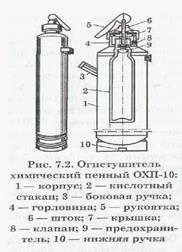 